令和６年(２０２４年)度　水俣高校体験入学申込書　FAX送信票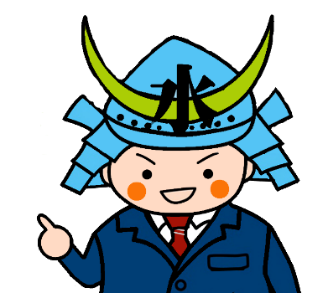 １　参加者中学校名（　　　　　　　　　　　　）中学校２　新水俣駅⇔水俣高校バス　　利用者（　　　　　　　　）名３　担当者氏名記入（必須）※役職には、「進路指導主事」「３学年主任」「３年担任」等ご記入ください。※引率がない場合でも、当日の緊急連絡先はご記入いただきますようお願いします。※当日は、基本的に中学生の皆さんと一緒に参加、見学していただくことになります。４　ご質問・ご相談等がございましたら、ご記入ください。参加者コース男子女子3年生全日制（　　　　　　　　）名（　　　　　　　　）名3年生定時制（　　　　　　　　）名（　　　　　　　　）名2年生全日制（　　　　　　　　）名（　　　　　　　　）名2年生定時制（　　　　　　　　）名（　　　　　　　　）名1年生全日制（　　　　　　　　）名（　　　　　　　　）名1年生定時制（　　　　　　　　）名（　　　　　　　　）名保護者（　　　　　　　　）名（　　　　　　　　）名（　　　　　　　　）名学校電話番号（　　　　　　　　）（　　　　　　　　）（　　　　　　　　）（　　　　　　　　）（　　　　　　　　）（　　　　　　　　）（　　　　　　　　）（　　　　　　　　）（　　　　　　　　）（　　　　　　　　）（　　　　　　　　）（　　　　　　　　）ふりがな役職引率緊急連絡先御氏名有　・　無ふりがな役職引率緊急連絡先御氏名有　・　無ふりがな役職引率緊急連絡先御氏名有　・　無